Order the aeroplanes oldest (1) to newest (4); the telephones from oldest (1) to newest (6)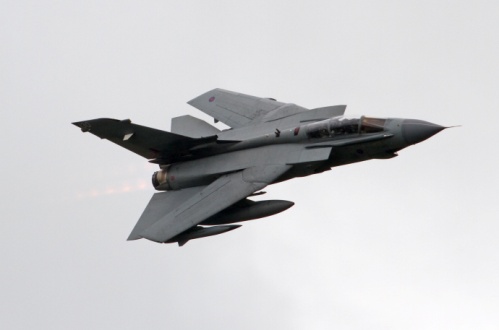 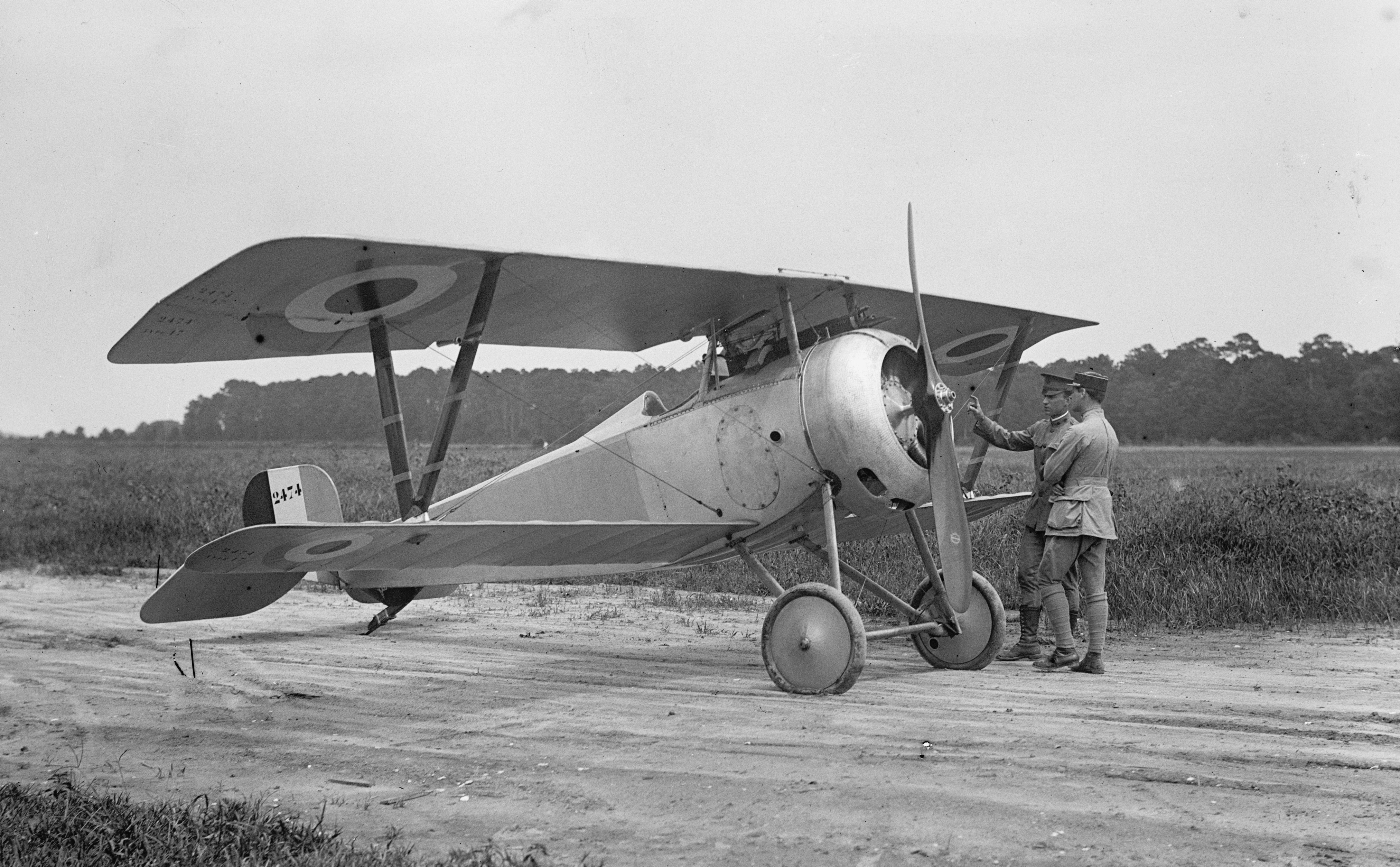 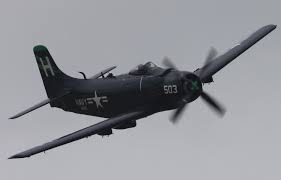 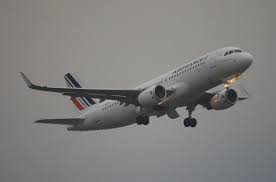 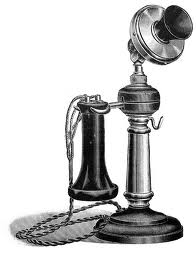 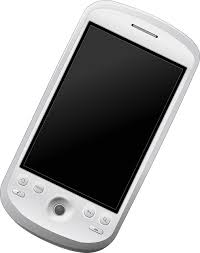 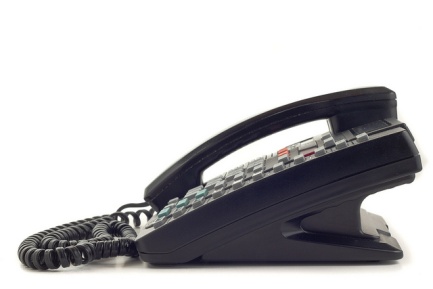 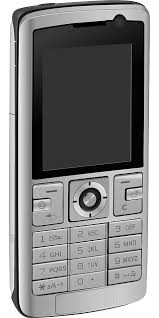 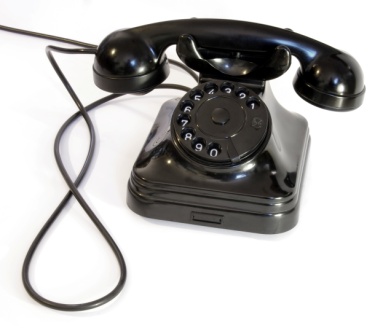 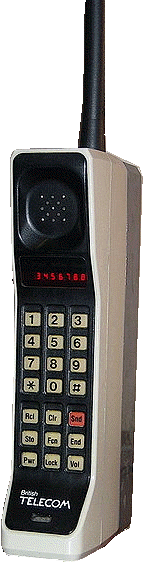 